Supporting Appendix 3Report card template Modified single patient SSC database 3 hour bundle compliance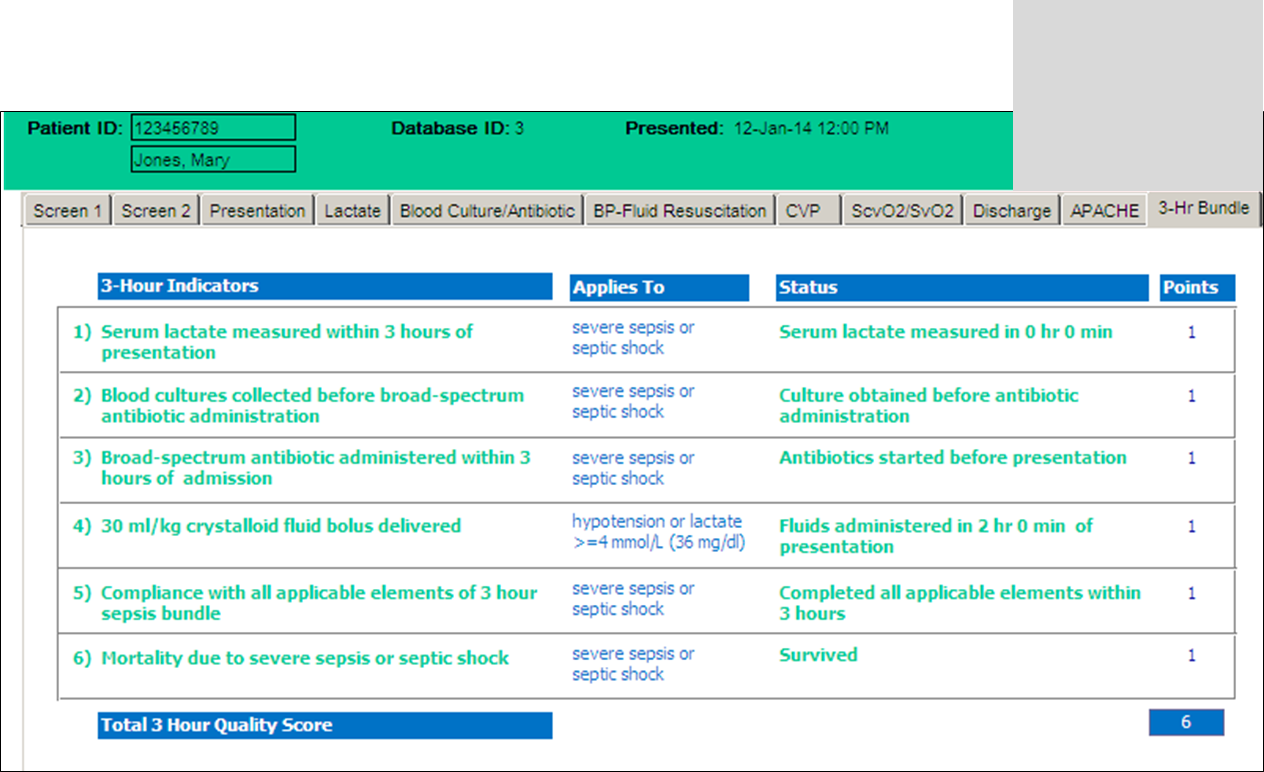 Clinical team Severe Sepsis Report CardClinical team Severe Sepsis Report CardClinical team Severe Sepsis Report CardClinical team Severe Sepsis Report CardClinical team:nursephysicianNP/PAresidentfellowother name3 hour bundle